СОБРАНИЕ ПРЕДСТАВИТЕЛЕЙ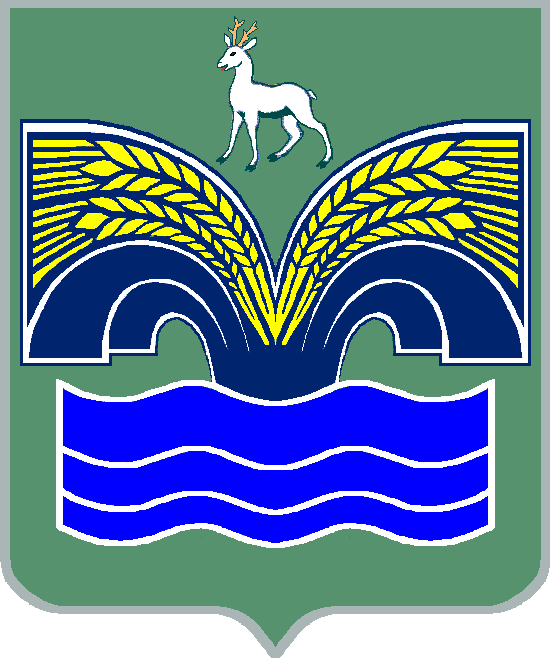 ГОРОДСКОГО ПОСЕЛЕНИЯ МИРНЫЙМУНИЦИПАЛЬНОГО РАЙОНА КРАСНОЯРСКИЙСАМАРСКОЙ ОБЛАСТИВТОРОГО СОЗЫВАРЕШЕНИЕ                                           от 5 декабря 2014 г. № 33О Порядке увольнения лиц, замещающих должности муниципальной службы в органах местного самоуправления городского поселения Мирный муниципального района Красноярский Самарской области, в связи с утратой доверияНа основании части 2 статьи 27.1 Федерального закона от 02.03.2007 № 25-ФЗ, руководствуясь пунктом 6 статьи 7 и статьей 13.1 Федерального закона от 25.12.2008 № 273-ФЗ «О противодействии коррупции», Уставом городского поселения Мирный, Собрание представителей  городского РЕШИЛО:1. Утвердить прилагаемый Порядок увольнения лиц, замещающих должности муниципальной службы в органах местного самоуправления городского поселения Мирный муниципального района Красноярский Самарской области, в связи с утратой доверия. 2. Опубликовать настоящее решение в газете «Красноярские новости».3. Разместить настоящее решение на официальном сайте администрации муниципального района Красноярский Самарской области , в разделе «Поселения» в сети Интернет.4. Настоящее решение вступает в силу со дня его официального опубликования. Председатель Собрания представителейгородского поселения Мирный   					И.В. АйзятоваПРИЛОЖЕНИЕ к решению Собрания представителейгородского поселения Мирныйот 05 декабря 2014 года № 33ПОРЯДОКувольнения лиц, замещающих должности муниципальной службы в администрации городского поселения Мирный муниципального  района Красноярский Самарской области, в связи с утратой доверия1. Общие положенияНастоящий Порядок разработан и принят в целях соблюдения лицами, замещающими должности муниципальной службы (далее – муниципальные служащие) в администрации городского поселения Мирный муниципального района Красноярский Самарской области, требований, установленных Федеральным законом от 02.03.2007 № 25-ФЗ и Федеральным законом от 25.12.2008 № 273-ФЗ «О противодействии коррупции».2. Условия прекращения трудового договора в связи с утратой доверияЗа несоблюдение муниципальными служащими ограничений и запретов, требований о предотвращении или об урегулировании конфликта интересов и неисполнение обязанностей, установленных в целях противодействия коррупции Федеральным законом «О муниципальной службе в Российской Федерации», Федеральным законом 
«О противодействии коррупции» и другими федеральными законами, налагаются взыскания, предусмотренные статьей 27 Федерального закона «О муниципальной службе в Российской Федерации».При применении взысканий, предусмотренных статьями 14.1, 15 и 27 Федерального закона «О муниципальной службе в Российской Федерации», учитываются характер совершенного муниципальным служащим коррупционного правонарушения, его тяжесть, обстоятельства, при которых оно совершено, соблюдение муниципальным служащим других ограничений и запретов, требований о предотвращении или об урегулировании конфликта интересов и исполнение им обязанностей, установленных в целях противодействия коррупции, а также предшествующие результаты исполнения муниципальным служащим своих должностных обязанностей.Муниципальные служащие администрации городского поселения Мирный подлежат увольнению в связи с утратой доверия в случае:1) непринятия мер по предотвращению и (или) урегулированию конфликта интересов, стороной которого они являются;2) непредставления сведений о своих доходах, об имуществе и обязательствах имущественного характера, а также о доходах, об имуществе и обязательствах имущественного характера своих супруги (супруга) и несовершеннолетних детей либо представления заведомо недостоверных или неполных сведений;3) участия на платной основе в деятельности органа управления коммерческой организации, за исключением случаев, установленных федеральным законом;4) осуществления предпринимательской деятельности;5) вхождения в состав органов управления, попечительских или наблюдательных советов, иных органов иностранных некоммерческих неправительственных организаций и действующих на территории Российской Федерации их структурных подразделений, если иное не предусмотрено международным договором Российской Федерации или законодательством Российской Федерации.Непринятие муниципальным служащим, являющимся представителем нанимателя, которому стало известно о возникновении у подчиненного ему муниципального служащего личной заинтересованности, которая приводит или может привести к конфликту интересов, мер по предотвращению или урегулированию конфликта интересов является правонарушением, влекущим увольнение в связи с утратой доверия муниципального служащего, являющегося представителем нанимателя, с муниципальной службы.Муниципальные служащие администрации городского поселения Мирный  подлежат увольнению с муниципальной службы в связи с утратой доверия в случаях совершения правонарушений, установленных статьями 14.1 и 15 Федерального закона «О муниципальной службе в Российской Федерации».3. Порядок расторжения трудового договора в связи с утратой доверияУвольнение муниципального служащего администрации городского поселения Мирный в связи с утратой доверия производится, соответственно, распоряжением Главы администрации городского поселения Мирный муниципального района Красноярский Самарской области, на основании:1) доклада (акта) о результатах проверки, проведенной подразделением кадровой службы или должностным лицом, осуществляющим полномочия кадровой службы;2) рекомендации комиссии по соблюдению требований к служебному поведению муниципальных служащих и урегулированию конфликта интересов, в случае если акт о результатах проверки направлялся в комиссию;3) объяснений муниципального служащего;4) иных материалов.До применения дисциплинарного взыскания от муниципального служащего истребуется объяснение. В случае непредставления объяснения муниципальным служащим в течение трех рабочих дней, составляется соответствующий акт. Применение дисциплинарного взыскания в таком случае осуществляется к муниципальному служащему при отсутствии письменного объяснения. Дисциплинарное взыскание в виде увольнения за утрату доверия применяется не позднее одного месяца со дня поступления информации о совершении муниципальным служащим администрации городского поселения Мирный коррупционного правонарушения, не считая периода временной нетрудоспособности муниципального служащего, пребывания его в отпуске, других случаев его отсутствия на муниципальной службе (работе) по уважительным причинам, а также времени проведения проверки и рассмотрения ее материалов комиссией по урегулированию конфликта интересов на муниципальной службе администрации городского поселения Мирный.При этом взыскание не может быть применено позднее шести месяцев со дня поступления информации о совершении коррупционного правонарушения.Копия акта о применении к муниципальному служащему администрации городского поселения Мирный взыскания с указанием коррупционного правонарушения и нормативных правовых актов, положения которых им нарушены, или об отказе в применении такого взыскания с указанием мотивов вручается муниципальному служащему под расписку в течение пяти дней со дня издания соответствующего акта, либо направляется заказным почтовым отправлением с уведомлением о вручении.Муниципальный служащий администрации городского поселения Мирный вправе обжаловать соответствующее решение комиссии по соблюдению требований к служебному поведению муниципальных служащих и урегулированию конфликта интересов, а также решение работодателя о расторжении трудового договора в связи с утратой доверия в судебном порядке в течение одного месяца с даты вручения копии решения, распоряжения.